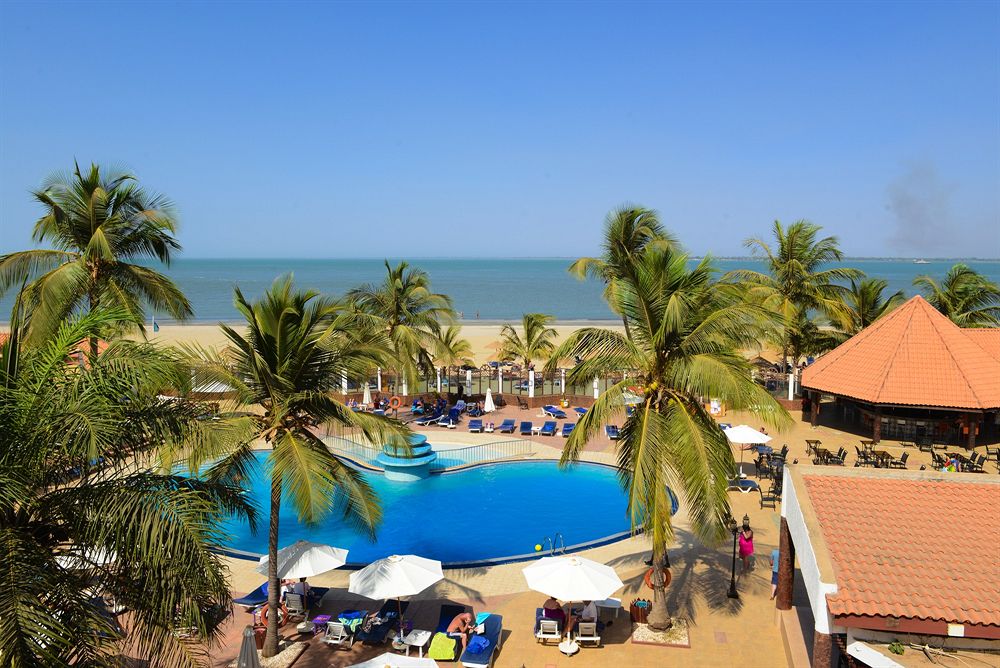 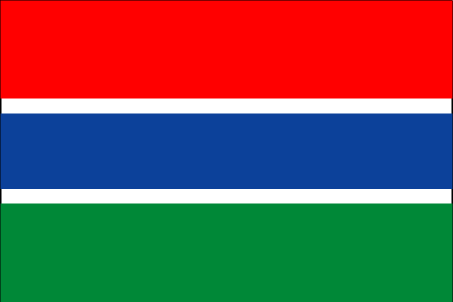 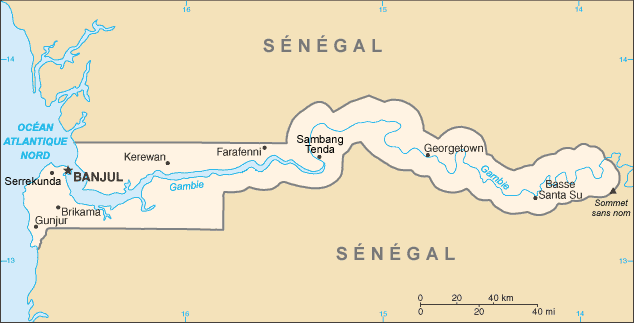 gambieannéesnombre d`'éleve199998476200098476200198476200298476200398476200498476200598476200698476200798476200898476200998476201198476201298476201398476